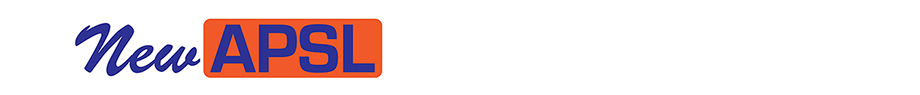 End of Summer19 Tournament:Dade City Oct 4th 5th 6th 2019TOURNAMENT RULESTeam Registration Team Captains must register their teams on line at www.Newapsl.com no later than September 27th.Team Check-inTeam Captains must present a full Roster of maximum 12 players to the site coordinator no later than 1 hour before your first scheduled game. Wrist bands will be issued for each player to wear on their left wrist. These will be checked by the Referee prior to the kick-off of each game. If it is found that a player’s  wrist band has been tampered - with the whole team will be expelled from the tournament.Players must be aged 18 and above on Oct 5th 2019. ID’s will be checked if there is any doubt.Players may only play for one team during the tournament. No switching of players will be allowed. If it is found that a player has participated with other than the first team the game will be recorded as a 4: 0 forfeit in the opponents favor.Game schedule and resultsWill be posted on the NewAPSL.com website.Teams will play 1 game on Friday night, 2 games on Saturday evening , the top 8 teams in the league will go through to the Semi Final’s and Final on Sunday evening.Game duration and Points awardedGames will be 2 x 30minute half’s with a short break for re-hydration at about the 15 minute mark in each half. There will be 3 points for a win, one point for a draw, 0 points for a loss. If two teams are tied with points at the conclusion of the 3 games, the tie-breaker will be:-Goal differential. 2. Most goals scored. 3. Yellow / Red cards issued to the team by the Referee. 4. Least goals conceded.The top 8 teams will play-off on Sunday in the order 1 v 8, 2 v 7, 3 v 6, 4 v 5.The Winners of the play-offs will play in the Semi-finals  as follows:-       Winner 1 v 8 plays  Winner 4 v 5 .  Winner 2 v 7 plays Winner 3 v 6 The Final will be between the two semifinal Winners. Forfeits:  A team is allowed 15 minutes grace period from the scheduled time before awarding the game to the opposing team. A minimum of 5 players must be present, dressed and ready to play within the grace period. The score will be scored as a 4:0 loss to the team forfeiting team.FIFA LAWS OF THE GAME WILL APPLY. Except as specifically modified as follows:-Law 1 : Field size will be for U12 with goals 18’ x 6’6”.Law 2: The home team will supply the game ball which will be a size 5Law 3: Number of players on the field will be 8 (one must be a Goal keeper), minimum will be 5 players. Substitutions will be on the fly at anytime and oncoming players must enter the field at the halfway line.  Law 4: All shirts must be numbered and all players must wear Shin-guards. If there is a clash of colors the away team on the game card will change or wear Pennies.  Law 11: No Offside will apply.Law 12: No Slide tacking will be allowed –A Direct Free kick will apply if a player is deemed to have broken the rule. Sliding will be allowed to block a shot or prevent the ball crossing a line provided no opposing player is within 6 feet.Post game procedures Both team captains will check the score and Initial the game report . The teams Captain will also make sure their respective sidelines are clear of Garbage.Conduct and DisciplineAll players, managers and coaches will be subject to discipline and sanctions. A player, manager or coach ejected will have an automatic minimum one game suspension regardless of the cause of the ejection. The Referee has the sole jurisdiction of the match while in the vicinity of the game. Players and bench personal can be issued a Red card or a Yellow card before and after the game as per The Laws of the Game. A player, coach or manager ejected must leave the field area immediately (out of sight and sound), failure to comply will result in the termination of the game (4:0 victory to the opposition) or the team suspension from the entire event. Protests and DisputesThere will be NO PROTESTS. Decisions by Referees may not be appealed. All disputes will be resolved immediately by the site director. These decisions will be final.External conditions, weather.In the event unusual conditions necessitate the cancellation of games, the tournament Director shall have the absolute authority to make changes to best serve the completion of the tournament.The game times can be shortened, cancelled, or go to Taking kicks from Penalty mark.If Taking kicks from the mark – each team will take 5 penalty kicks, the team that scores the most will be given a 1:0 win for that game (3 points) , or if a draw each team will get 1 point for a tie, and 0 points for a loss.Refund PolicyTournament entry fee return will be as follows:-Within 5 days of the cancellation of the tournament.Within 10 days of withdrawal request of the application by a team.Once a team is accepted there will be no refunds issued for withdrawal.